Технологическая карта урокаКласс 5Базовый учебник УМК «Сферы» Бунимович Е.А. Дорофеев Г.В. Суворова С.Б. Математика. Арифметика.Геометрия. 5 класс: Учебник для общеобразовательных учреждений. - М.: Просвещение, 2013.Продолжительность урока 45 минутТип урока: Урок открытия нового знанияЦель урока: Изучение признаков делимости на 9 ,на 3Задачи урока:Образовательные Изучить признаки делимости на 9,на 3. Научить применять признак делимости на 9, на3.Развивающие Развивать логическое мышление, вычислительные навыки, устную и письменную математическую речь.Воспитательные Воспитывать внимательность и аккуратность в вычислениях, уважение к товарищу, чувство взаимопомощи.Ход урока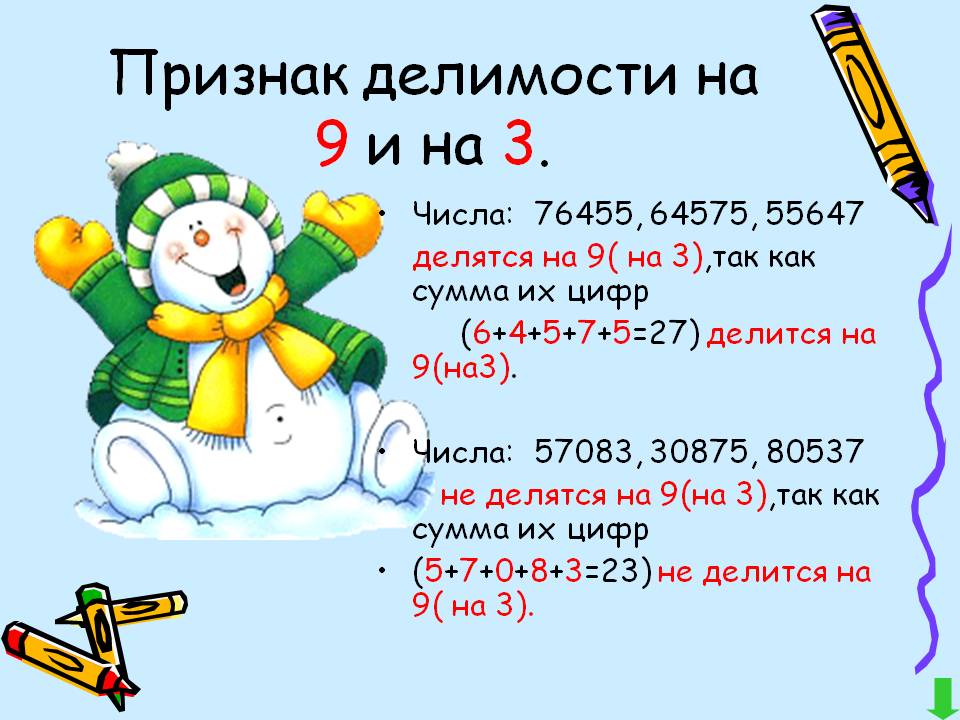 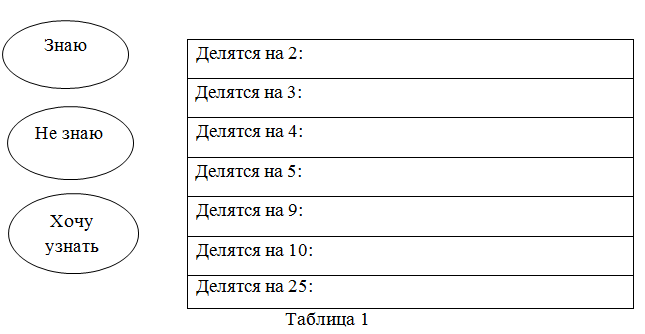 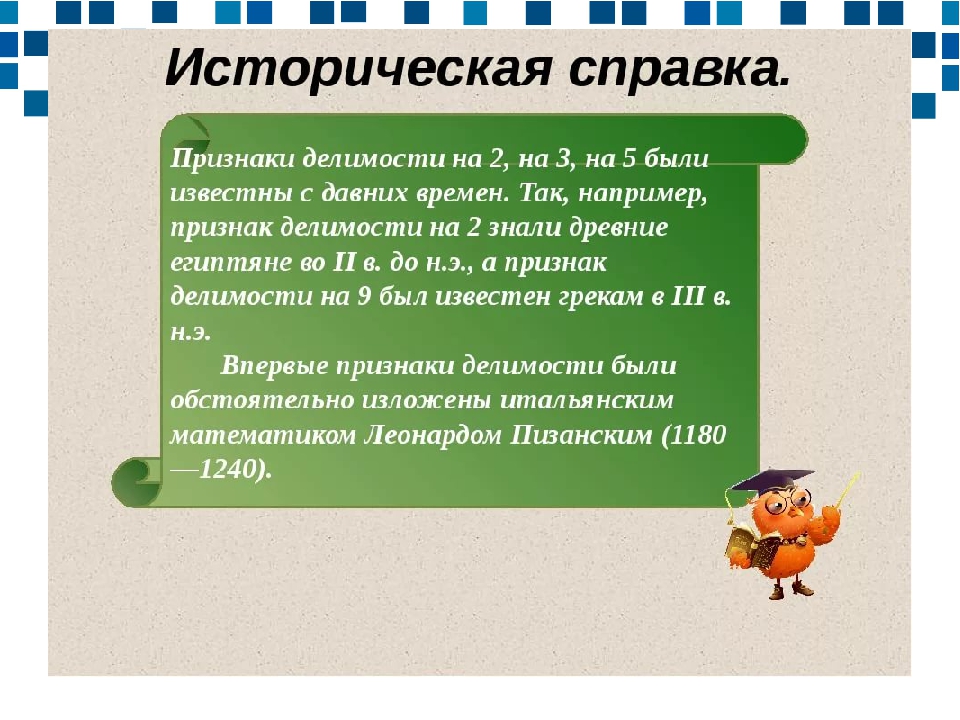 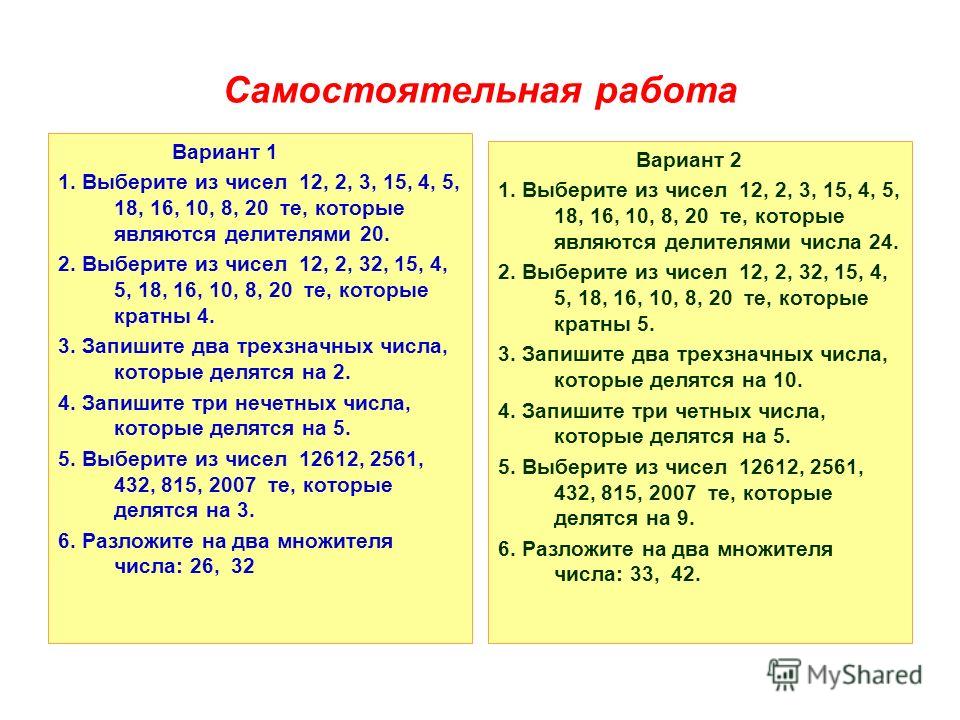 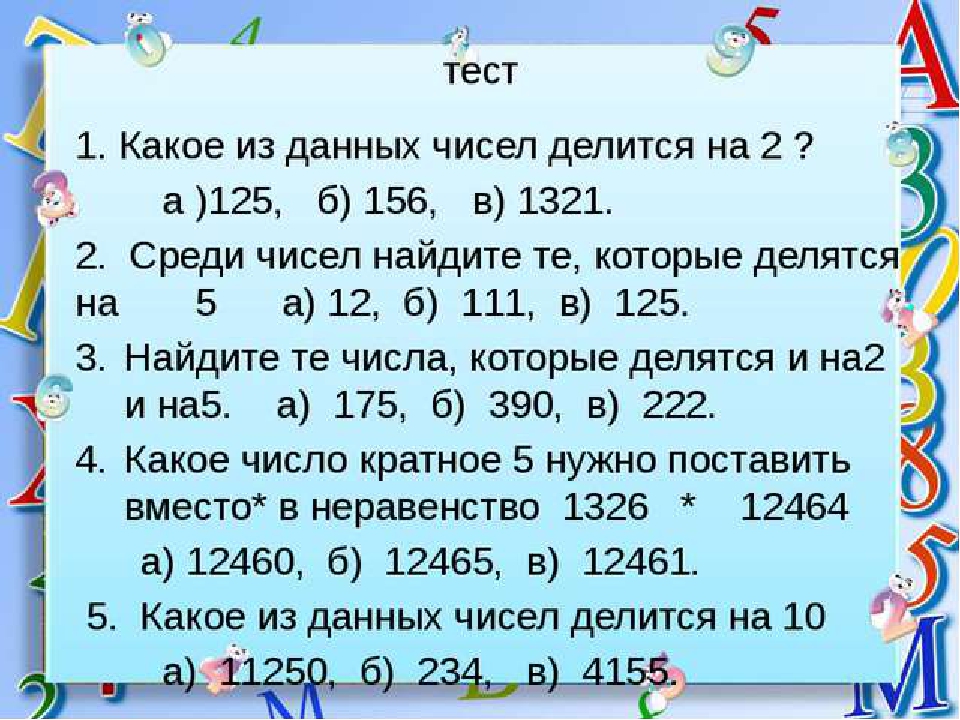 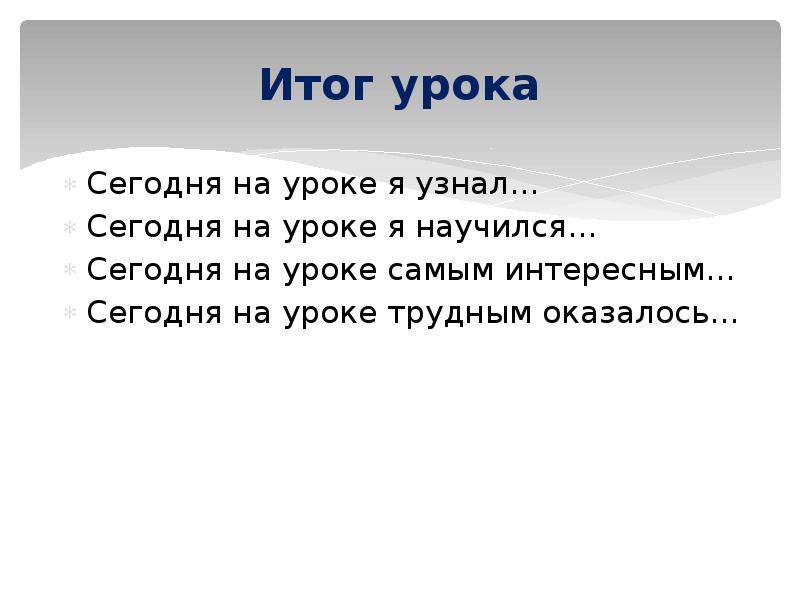 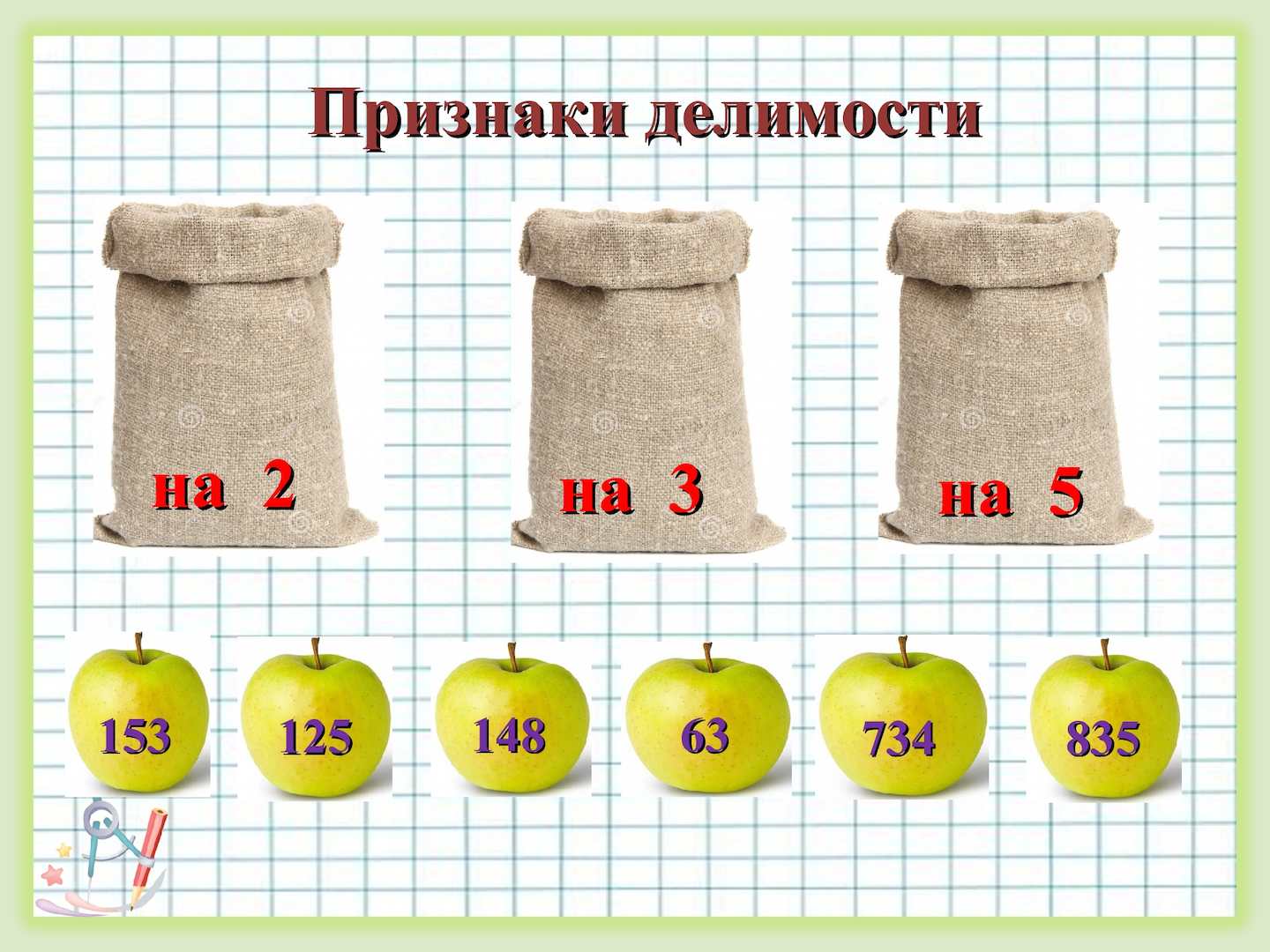 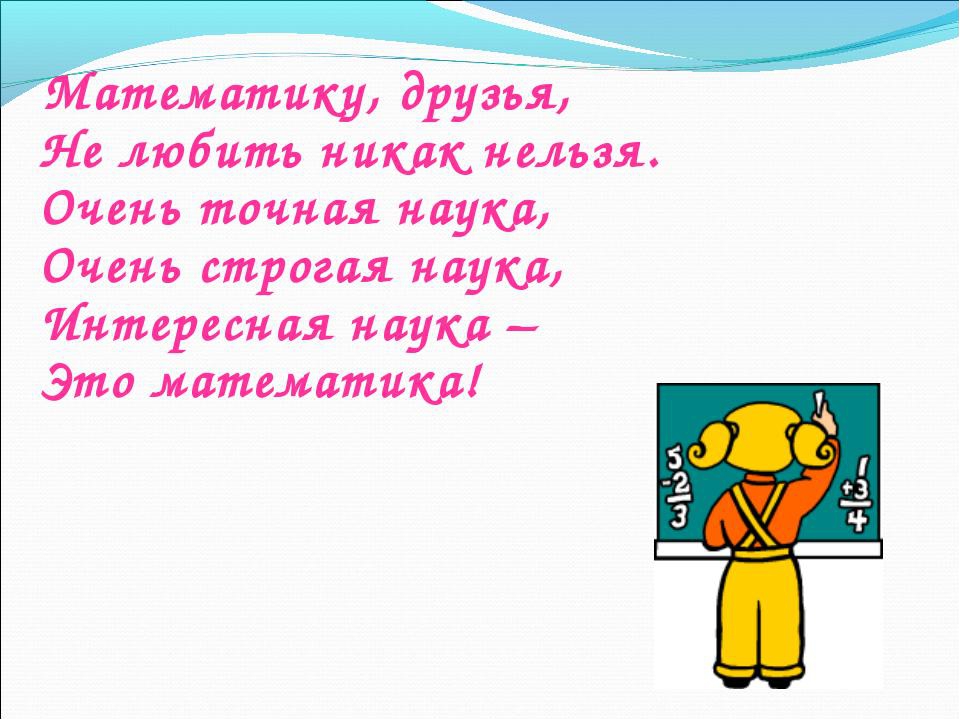 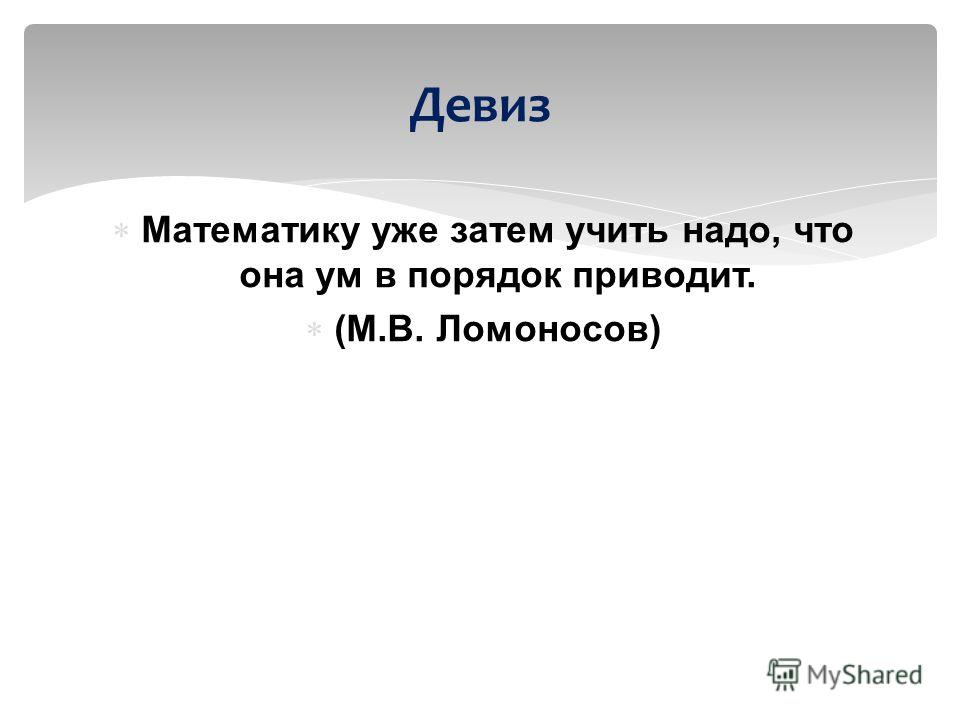 Этапы урокаДеятельность учителяДеятельность учащихсяРазвиваемые УУДВремя1.Организационный моментУчитель приветствует учащихся. У меня сегодня вот такое настроение , а у вас?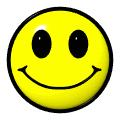 Учащиеся приветствуют учителя.Дети поднимают приготовленные карточки.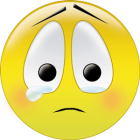 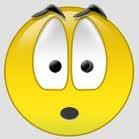 Личностные:формирование у учащихся готовности к самообразованию на основе мотивации к обучению.Познавательные: ставят перед собой цель: «Что я хочу получить сегодня от урока»Коммуникативные: планируют учебное сотрудничество с учителем и одноклассниками2 минуты2.Актуализация и фиксирование затруднений в пробном действииОрганизую устную работу по вопросамКак не выполняя деление, определить, делится ли данное число на 10? на 2? на 5? В каждом случае приведите примеры чисел, делящихся и не делящихся на указанное число?Какие из чисел 132, 915, 2700, 541, 1000, 9376, 871, 1050, 12345, 1312делятся на 2, на 5, на 10. Результаты занеси в таблицу (карточка).Число 738 делится на 9 ?Число 736 делится на 9 ?Число 78345 делится на 9?Число 4351 делится на 9?Число 4584 делится на 3?Число 1111 делится на 3 ?Выполняют задания на повторение, объясняют, проговаривают признаки делимости при затруднении.Выполняют пробное действиеПытаются объяснить, сделать вывод, правильно записать ход рассужденийИспытывают затрудненияПредметные формирование представлений учащихся о признаках делимости на 3 и на 9 и способах их доказательства;развитие умений применять изученные признаки делимости при решении задач.7 мин3. Закрепление полученных знаний по теме урока№66Прочитайте задачу. Как вы понимаете задачу?О чём говориться в задаче? Ответ обоснуйте№ 61№ 65 ответ приведите примерамине может во всех подарках быть 25 конфет, так как число 25 не делится без остатка на 3.75432; 7+5+4+3+2=2121:3=7, следовательно, 75432 делится на 321 на 9 не делится, следовательно, 75432 не делится на 9Нет, так как сумма цифр не делится на 3 без остатка 13,43, 53,83Познавательные:анализируя вопрос, извлекают необходимую информацию Регулятивные: в ситуации затруднения регулируют ход мыслейКоммуникативные:выражают свои мысли с достаточной полнотой и точностью, аргументируют свое мнение4 мин4. Самостоятельная работа и осуществление контроля (взаимопроверка)1. Даны числа: 157 , 825, 5652, 936, 8025, 7662, 207, 835, 1506, 225. Из этих чисел выбери и внеси в таблицу те, которые делятся на …23592. Запишите наименьшее трехзначное число, которое состоит из нечетных цифр и делится на 9.3. Дано число 10 401. Вычеркните в данном числе одну цифру так, чтобы полученное число делилось на 3.4. У Стаса не более ста марок. Их можно разложить либо в 2, либо в 3, либо в 5 альбомов, но нельзя разложить в 4 альбома. Сколько марок у Стаса?Выполняют самостоятельную работуПредметные формирование представлений учащихся о признаках делимости на 3 и на 9 и способах их доказательства;развитие умений применять изученные признаки делимости при решении задач.8 минут5. Итог урока. РефлексияВыставление оценок за урок.Покажите с помощью карточек, какое настроение преобладало у вас на протяжении урока.Какое задание вас заинтересовало больше других?Учащиеся приветствуют учителя.Дети поднимают приготовленные карточки.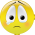 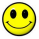 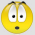 Личностные:формирование у учащихся готовности к самообразованию на основе мотивации к обучению.3 мин6. Домашнее задание№ 88,90, выучить определенияЗаписывают домашнее задание1 мин